Caisson d’extraction non C4 – Gamme EasyVEC®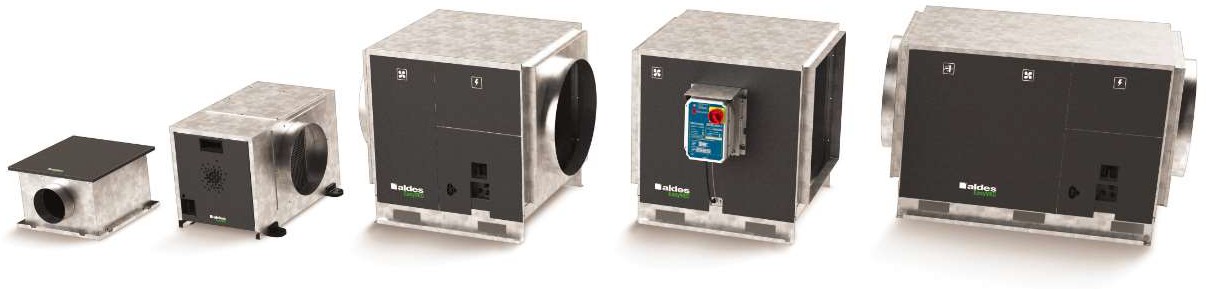 visuel non contractuelLa gamme de caissons simple flux qui facilite la ventilationPrincipaux avantages produit :Une gamme complète : de 300 à 12 000 m3/hDisponible en versions très basse consommation, basse consommation et standardDisponible en version isolée (option)Interrupteur de proximité intégré de série (sauf pour les Compact non isolés)Fabrication françaiseLes 5 avantages principaux :Facile à sélectionner :Une gamme unique.Intégration dans poWair® et Conceptor.Facile à installer :Encombrement et poids réduits.Notice d’installation intuitive.Facile à paramétrer :Télécommande déportée identique pour tous les caissons : facilement manipulable, peut se fixer sur n’importe quelle face du caisson grâce à son aimant, interface intuitive (1 écran et 3 boutons).Guide de démarrage rapide.Connexion Modbus RS 485 (option).Facile à entretenir :QR code sur le caisson pour un accès rapide au site internet afin de visualiser les documentations et la liste de pièce de rechange associéesCaisson démontable à partir de 4000 m3/hAccès facilité par la face avant.Indicateur de maintenance du filtre (option).Supervision AldesConnectTM Pro (option)Facile à intégrer avec les autres composants Aldes.Principales Applications :Locaux tertiaires.Extraction / insufflation d’air.Texte de prescription à copier / coller dans le CCTPLes groupes d’extraction ou d’insufflation seront conformes au règlement européen n° 1253 / 2014 avec les niveaux d’exigence du 1er janvier 2018. Les débit et pressions seront réglables via une interface de commande déportée, pré-câblée en usine.Ils seront constitués :D’un moto-ventilateur avec moteur à commutation électronique (ECM), un caisson en tôle galvanisée avec panneau frontal facilement démontable pour visite du groupe moto-ventilateur.D’un système permettant le réglage des paramètres de fonctionnement du caisson sur site, calculés par ailleurs lors de l’étude réalisée par le bureau d’étude.D’un caisson dimensionné pour permettre un bon fonctionnement aéraulique, et pour assurer une chambre de détente autorisant de bonnes performances acoustiques.D’un moto-ventilateur à entraînement direct avec une roue à réaction.D’une alimentation électrique en monophasé 230V.D’un coffret électrique avec interrupteur monté en usine et cadenassable.D’une protection thermique électronique intégrée au moteur ECM.Il disposera notamment des fonctions suivantes :4 modes de régulation paramétrable sur site grâce à une télécommande munie d’un câble torsadé pour faciliter le réglage quelle que soit la position du caisson dans son environnement. Les modes de régulation sont :Pression constante.Débit constant (versions micro–watt + uniquement).Pilotage via une entrée 0-10V (signal GTB ou sonde externe).Pression régulée (versions micro-watt + uniquement avec 4 lois disponibles : Autoréglable, Hygroréglable, T.Flow et Expert) avec les caractéristiques suivantes :Auto-paramétrage du ventilateur qui trace seul sa courbe caractéristique de référence à partir des deux couples de points (débit-pression) minimum et maximum.Auto-régulation du caisson qui s’adapte à l’évolution de pertes de charge du réseau pour réguler la pression aux besoins réels de l’installationAuto-apprentissage du ventilateur qui optimise sa consommation sur chantier grâce à un historique des paramètres de fonctionnement sur un an.Fonction « survitesse » pour forcer le caisson à changer de vitesse pendant une certaine durée (durée et vitesse paramétrables grâce à la télécommande).Lecture du débit et de la pression en alternance sur la télécommande en temps réel (sur les versions micro-watt +).Protection surtension et foudreRéglage de la consigne de pression sur interface digitale via des boutons « + », « – » et « valider ».Connexion Modbus RS 485 (en option).Supervision AldesConnectTM Pro (en option).En cas d’insufflation le groupe de ventilation pourra être équipé de filtres G4 et/ou F7.Le caisson sera posé sur une dalle anti-vibratile ou en faux-plafond pour les modèles compacts (< 350 mm de haut).Les liaisons entre le caisson ventilateur et le réseau d’aspiration (et de refoulement si installation en comble) se feront par manchettes souples M0 du type MS Pro.L’alimentation électrique sera réalisée conformément à la norme NF C 15-100, avec une protection calibrée.Un piège à son circulaire, OCTA simple ou OCTA à baffle, sera installé sur le réseau d’extraction horizontal si le bruit rayonné du ventilateur le nécessite (cf. calcul prévisionnel acoustique).Pour un meilleur confort acoustique, le caisson peut être équipé d’une isolation acoustique double peau avec laine minérale de 25 mm (en option).Pour une installation en terrasse : le rejet de l’air extrait s’effectuera de façon que le vent ne crée pas de surpression dans le réseau. Pour cela, le conduit de refoulement ou éjecteur de l’extracteur sera situé de façon que le jet soit dirigé vers le haut.Le positionnement du caisson devra satisfaire les exigences du DTU 68.3 et notamment par rapport aux parties émergentes en terrasse.Dans le cas de combles, donc de conduits de refoulement, une attention particulière sera portée au dimensionnement de celui-ci, surtout à l’obstacle pare-pluie afin de minimiser la perte de charge de cette partie de réseau aéraulique. Les sorties toitures seront de type STS ou STE.Les caissons seront de type Aldes EasyVEC® micro-watt + ou Aldes EasyVEC® micro-watt ou équivalent.Le caisson EasyVEC® micro-watt ou micro-watt + disposera notamment du service de supervision AldesConnectTM Pro :Site internet sécurisé pour l’administration des caissons et la consultation des données Procédure d’ajout de nouveaux caissons via un code QR à flasher lors de l’installationAjout sécurisé des nouveaux caissons par numéros de série (produit et modem)Emplacement du caisson modifiable depuis une carte satellite interactive.Affichage des relevés sous forme de graphiquesGrandeurs relevéesConsommation électrique (W)Pression (Pa)Débit d’air (m3/h)Vitesse moteur (tr/min)Relevés télémétriques (1 fois par heure) sous forme de courbesValeurs moyennées sous forme de cadransAlertes emails et SMS immédiates en cas de :Pression non atteignableSeuil de pression mini ou maxi dépasséMoteur débranchéAffichage des alertes en cours directement sur la carteRécapitulatif de l’historique des alarmes (date et heure)Envoi de l’historique (30 jours) des données en cas de panneVisualisation et administration depuis le site internet aldesconnectpro.comConnexion et enregistrement automatique sur le réseau Sigfox à la mise sous tensionAssistance Technique Aldes (ATA) incluse en cas de panneLa mise en service du caisson sera réalisée par le fabricant permettant un paramétrage et un fonctionnement optimal du produit. Le service comprendra notamment :Contrôle visuel complet de mise en œuvreImplantation, accès produitRaccordements aérauliques du produit, réseaux (manchettes, coudes, gaines)Raccordement et protection électrique du produitLe réglageRéglage des paramètres pressions et débits nécessaires au caissonFonctionnement du caisson (absence d’anomalie, sens de rotation)Installation du système AldesConnectTM Pro si option commandéeLes mesures et tests fonctionnelsMesure des points de fonctionnementContrôles de la bonne installation des terminaux et entrées d’airVérification du détalonnage des portesConseils et rapport de mise en serviceExplication des différentes fonctionnalitésConseils d’utilisationRemise d’un rapport de mise en serviceConformités règlementaires Produit (agréments / certifications…)Conforme à l’ErP soit le règlement européen n° 1253 / 2014 pour les exigences de 2018Conformité CE.Caractéristiques techniquesConstructionCaisse en acier galvanisé.4 modèles Compact inférieurs à 350 mm de hauteur pour montage en faux-plafond.Accès à l’ensemble des composants par un panneau en tôle anthracite équipé d’une poignée intégrée.Option : isolation acoustique double peau insérant une laine minérale de 25 mm.Pieds supports en caoutchouc anti-vibratiles en accessoire.Raccordement via des manchettes MS PRO.-	IP24.MotorisationRoue à réaction, simple ouïe.Entrainement direct.Alimentation monophasée, 230V, 50/60Hz.Alimentation triphasée sans variateur de vitesse disponible en option pour compensation désenfumage.Moteurs :Caissons Compact Standard de 300 à 2 000 m³/h : moteur AC avec variateur de tension sauf sur le Compact 2000 (moteur ECM).Caissons standard de 4000 à 12 000 m³/h : moteur AC avec variateur de tension.Caissons Compact basse et très basse consommation de 300 à 2 000 m³/h : moteur à commutation électronique (ECM) avec carte électronique de pilotage.Caissons basse et très basse consommation de 3000 à 12 000 m³/h: moteur à commutation électronique (ECM) avec carte électronique de pilotage.Ventilateurs à réaction de type roue libre associé à un moteur.Protection thermique à ouverture intégrée au moteur en parallèle au bobinage (PTO à fils sortis) à réarmement automatique pour les versions standards (sauf Compact 2000).Les moteurs ECM (versions micro-watt, micro-watt + et Compact 2000 standard) bénéficient d’une protection thermique intégrée au moteur.Régulation (modèles micro-watt et micro-watt +)L’interface de régulation est constituée par une télécommande :Déportée avec câble torsadé pour enroulement et accessibilité à partir de n’importe quelle position autour du caisson.Magnétisée pour fixation sur le caisson.Corps en plastique.3 boutons (« + », « -» et « validation ») et un écran pour une interface simple et intuitive.1 LED pour alerte en cas d’encrassement filtre (si le caisson est équipé d’un kit d’indicateur de changement de filtre – en option ou accessoire).1 LED pour alerte en cas de défaut.2 LEDs pour indication de l’unité des valeurs affichées sur l’écran (Pa ou m³/h).4 LEDs pour indiquer le mode de fonctionnement.Guide de démarrage rapide pour faciliter la prise en main de la télécommande.4 modes de pilotages :Pression constante.Débit constant (modèles micro-watt + uniquement).Pilotage via une entrée 0-10V (signal GTB ou sonde externe). Réglage de 4 valeurs :Tension à partir de laquelle le caisson fait varier sa vitesse proportionnellement au signal d’entrée.Tension à partir de laquelle le caisson arrête de faire varier sa vitesse proportionnellement au signal d’entrée.Vitesse minimum du ventilateur (sur une échelle de 0-100).Vitesse maximum du ventilateur (sur une échelle de 0-100).Pression régulée avec 4 lois disponibles (modèles micro-watt + uniquement) :Autoréglable (réglage de la pression maxi, pression mini = 54Pa)Hygroréglable (réglage de la pression maxi, pression mini = 84Pa)T.Flow (réglage de la pression maxi, pression mini = 115Pa).Expert (réglage des pressions mini et maxi).Fonction « survitesse » pour forcer le caisson à changer de vitesse pendant une certaine durée (durée et vitesse paramétrables grâce à la télécommande).Lecture du débit et de la pression en alternance sur la télécommande en temps réel.Connexion Modbus RS 485 (en option).InsufflationCaisson filtre disponible en accessoire pour les modèles compacts et caisson 3000Compartiment filtre intégré à l’unité de ventilation en option sur les caissons 4000 à 12 000 m3/hFiltre plan G4Filtre plan F7Pour les modèles micro-watt et micro-watt + équipés d’un indicateur de changement de filtre (option), l’alerte d’encrassement se fera également sur la télécommande via l’allumage de la LED filtre.Récapitulatifs des options disponibles sur les références KMATInterrupteur de proximité (uniquement Compact non isolé / série ailleurs).Pressostat fixe ou réglable.Caisson filtre avec filtre(s) G4 et/ou F7.(vendu séparément)Kit d’indication de changement de filtres.Isolation double peau avec laine de verre de 25 mm.Connexion Modbus (uniquement sur micro-watt et micro-watt +).Supervision AldesConnectTM ProCompensation désenfumage à partir de 4000 m3/h: Tout-en-un (Attention alimentation triphasé sans variateur de vitesse dans ce cas)AccessoiresPieds isolants.Disjoncteur.Pressostat.Kit d’encrassement de filtre.Manchettes souples à l’aspiration et au refoulement.Chapeau pare-pluie.Plots anti-vibratiles.Sonde CO2 avec sortie 0-10V.Pièges à son OCTA et OCTA à baffle.Gamme de régulation VMT (Sonde de qualité d’air CO2, capteur optique, etc.).Batteries électriques en conduit avec ou sans régulation (BCAR et BCA).Interrupteur de proximité (pour les Compact standard)Coffret de relayage Axone 1V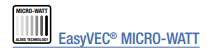 Codes articles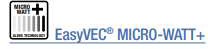 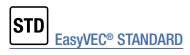 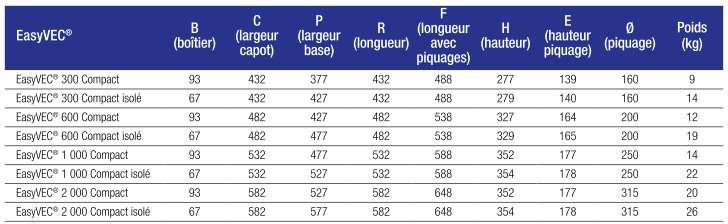 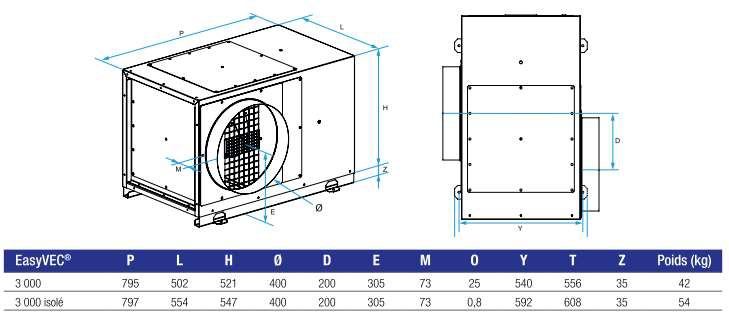 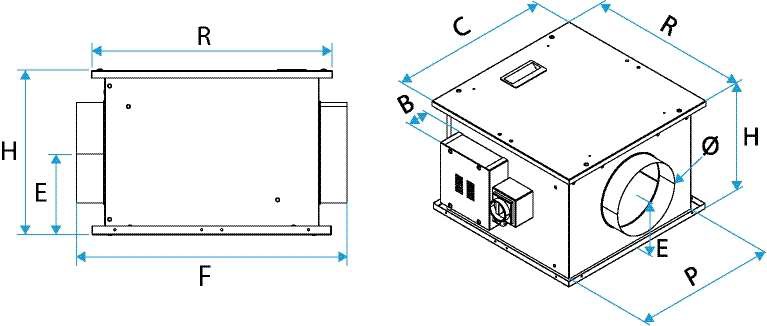 Encombrement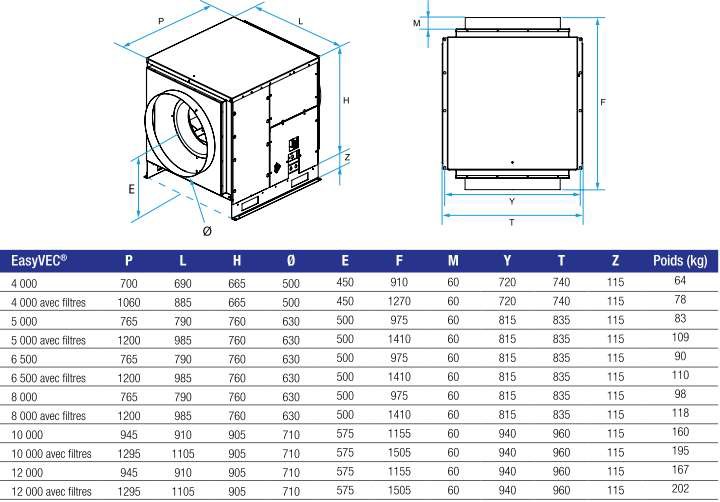 Données électriques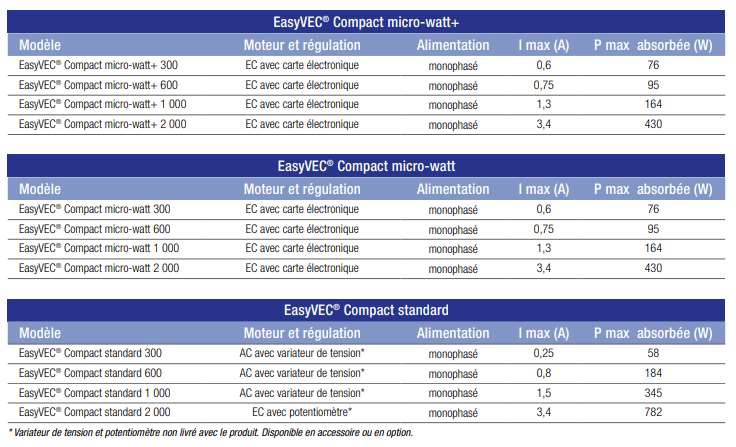 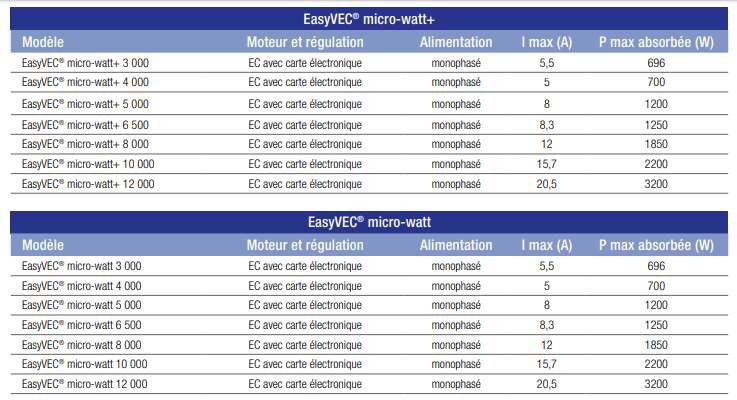 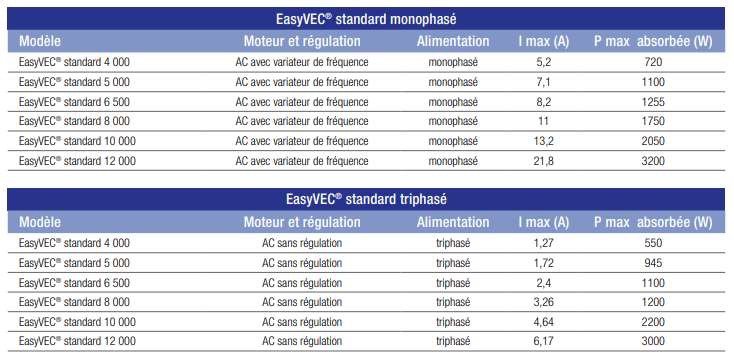 AldesConnectTM Pro : service Aldes pour les caissons d’extraction C4 et non C4 EasyVEC® Micro-watt et Microwatt + de 300 à 12 000 m³/h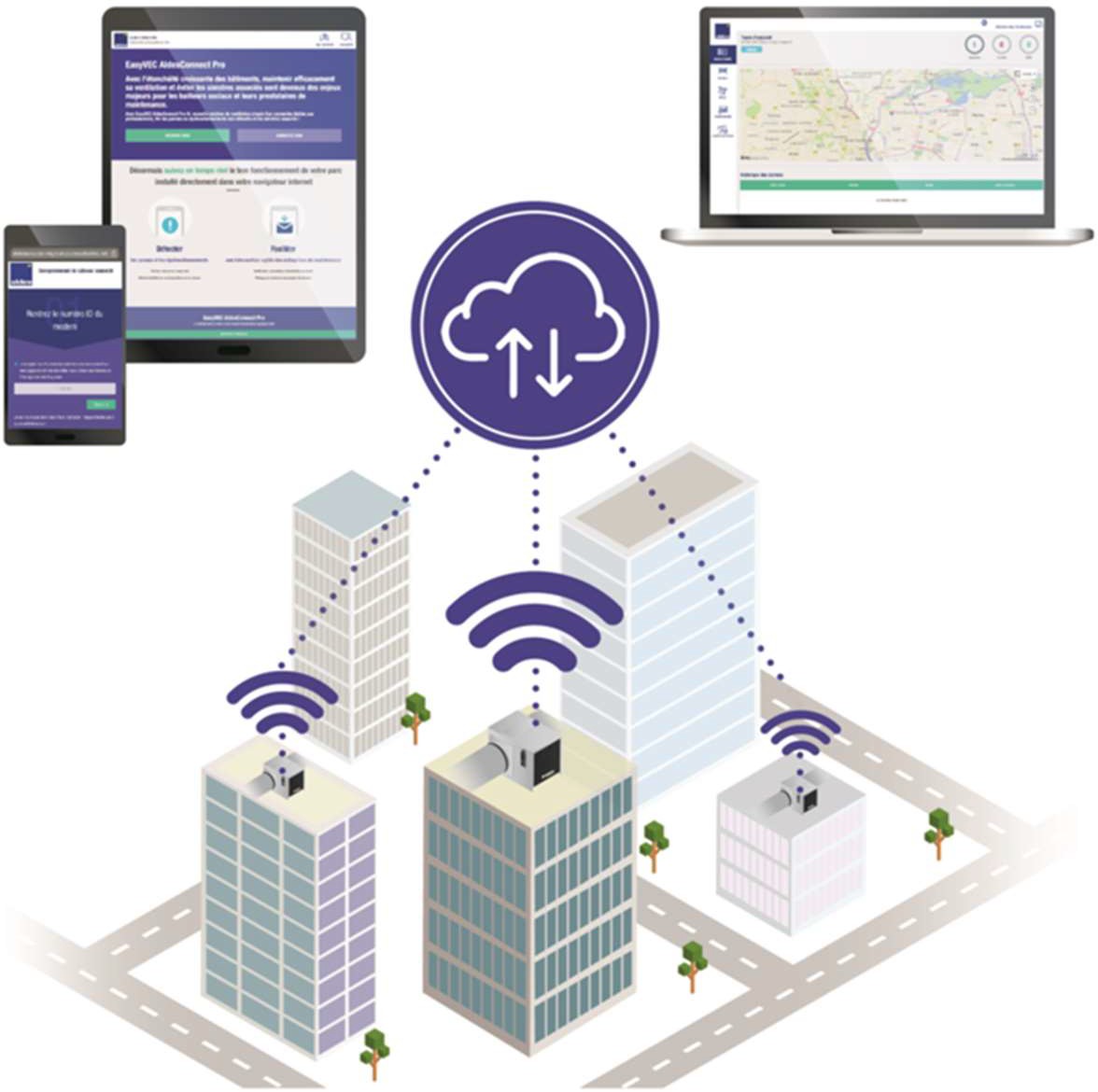 Avec l’étanchéité croissante des bâtiments, maintenir efficacement sa ventilation et éviter les sinistres associés sont devenus des enjeux majeurs pour les bailleurs sociaux et leurs prestataires de maintenance.Avec EasyVEC AldesConnectTM Pro, nouvelle solution de ventilation simple flux connectée, fini les pannes ou dysfonctionnements non détectés et les sinistres associés !Pour quelques euros par mois, avec EasyVEC AldesConnectTM Pro, Aldes numéro 1 de la ventilation vous informe des pannes (arrêt, mode feu inactif (C4)) pour renforcer la qualité de service.Aldes vous aide également à placer votre parc en télésurveillance et mieux comprendre le retour sur investissement des installations (performance, robustesse).Principaux avantages produit :#1 Détecter les pannes, les dysfonctionnements et éviter les sinistres associésAlerte immédiateEnvoi SMS + Email avec historiqueAlertes:Pression non atteignable (seuil paramétrable)Moteur débranchéMode C4Télémétrie chaque heureConsommation électriquePressionDébit d’airVitesse moteur#2 Faciliter une intervention rapide des entreprises de maintenanceAdministrer qui doit être prévenu instantanément en cas de situation anormale et/ou bloquante:Paramétrer le destinataire des alertesAttribuer un caisson ou groupe de caissons à une société de maintenanceAlertes envoyées par email/SMS:Aux prestataires de maintenance afin de programmer une intervention.À l’Assistance Technique Aldes (ATA) pour l’aide au diagnostic#3 Service disponible 24h/24 sur aldesconnectpro.comLocaliser les installations et visualiser l’état des caissons par un code couleur :Vert: caisson actif et état okRouge: Une alerte est en coursGris: la transmission de la donnée est suspendueGérer son parc en 1 clic:Accéder aux alertes en cours et visualiser l’historiquePositionner manuellement votre caisson précisément sur la carteAjouter ou supprimer un caisson depuis son comptePrincipales caractéristiques de l’option AldesConnectTM Pro :Boitier IP54, anti-UV et aimanté à placer sur le caissonBoitier auto-alimenté par le caisson (Connexion Modbus RS 485)Envoi des données sans fil via le réseau SigfoxAbonnement télécommunication de 5 ans inclus dans le prix de venteGarantie pièce sur le modem d’une durée de 5 ans.Compatible avec toute la gamme EasyVEC® Micro-watt et Micro-watt +Compatible avec les caissons fabriqués à partir d’Avril 2016Support de l’Assistance Technique Aldes (ATA) en cas de panne Ce document est la version du 08/11/19.DébitsCaisson seulCaisson avec IsolationCaisson avec choix d'option(s)Compact 300110345961103461211034580Compact 600110345971103461311034581Compact 1000110345981103461411034582Compact 2000110345991103461511034583DébitsCaisson avec choix d'option(s)30001103458740001103458850001103458965001103459080001103459110000110345921200011034593DébitsCaisson seulCaisson avec IsolationCaisson avec choix d'option(s)Compact 300110345481103456411034500Compact 600110345491103456511034501Compact 1000110345501103456611034502Compact 2000110345511103456711034503DébitsCaisson avec choix d'option(s)40001103450850001103450965001103451080001103451110000110345121200011034513